华中科技大学 引力中心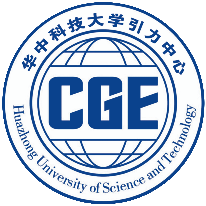 门禁权限变更登记表No.姓  名课题组卡号身  份学生学生学生老师老师外来人员外来人员身  份学号人事编号身份证号权限变更理由当前权限□办公大楼 □加工车间□人防2号入口□人防净化室通道及房间号：                 □办公大楼 □加工车间□人防2号入口□人防净化室通道及房间号：                 □办公大楼 □加工车间□人防2号入口□人防净化室通道及房间号：                 □办公大楼 □加工车间□人防2号入口□人防净化室通道及房间号：                 □办公大楼 □加工车间□人防2号入口□人防净化室通道及房间号：                 □办公大楼 □加工车间□人防2号入口□人防净化室通道及房间号：                 □办公大楼 □加工车间□人防2号入口□人防净化室通道及房间号：                 变更后权限□办公大楼 □加工车间□人防2号入口□人防净化室通道及房间号：                 □注销所有权限□办公大楼 □加工车间□人防2号入口□人防净化室通道及房间号：                 □注销所有权限□办公大楼 □加工车间□人防2号入口□人防净化室通道及房间号：                 □注销所有权限□办公大楼 □加工车间□人防2号入口□人防净化室通道及房间号：                 □注销所有权限□办公大楼 □加工车间□人防2号入口□人防净化室通道及房间号：                 □注销所有权限□办公大楼 □加工车间□人防2号入口□人防净化室通道及房间号：                 □注销所有权限□办公大楼 □加工车间□人防2号入口□人防净化室通道及房间号：                 □注销所有权限审批导师意见（学生申领时需要导师审核）：签字：                   年    月    日导师意见（学生申领时需要导师审核）：签字：                   年    月    日导师意见（学生申领时需要导师审核）：签字：                   年    月    日导师意见（学生申领时需要导师审核）：签字：                   年    月    日导师意见（学生申领时需要导师审核）：签字：                   年    月    日导师意见（学生申领时需要导师审核）：签字：                   年    月    日导师意见（学生申领时需要导师审核）：签字：                   年    月    日审批实验室主任审批：签字：                   年    月    日实验室主任审批：签字：                   年    月    日实验室主任审批：签字：                   年    月    日实验室主任审批：签字：                   年    月    日实验室主任审批：签字：                   年    月    日实验室主任审批：签字：                   年    月    日实验室主任审批：签字：                   年    月    日经办人签字：                                 年    月    日经办人签字：                                 年    月    日经办人签字：                                 年    月    日经办人签字：                                 年    月    日经办人签字：                                 年    月    日经办人签字：                                 年    月    日经办人签字：                                 年    月    日经办人签字：                                 年    月    日